Vadovaudamasi Lietuvos Respublikos vietos savivaldos įstatymo 13 straipsnio 9 dalimi, Pagėgių savivaldybės tarybos veiklos reglamento, patvirtinto Pagėgių savivaldybės tarybos 2017 m. spalio 2 d. sprendimu Nr. T-144 „Dėl Pagėgių savivaldybės tarybos veiklos reglamento patvirtinimo“, 60 ir 249 punktais, Pagėgių savivaldybės taryba n u s p r e n d ž i a,1. Patvirtinti nepasitikėjimo Pagėgių savivaldybės mero pavaduotoja Ligita Kazlauskiene slapto balsavimo biuletenio pavyzdį (pridedama).   2. Sprendimą paskelbti Pagėgių savivaldybės interneto svetainėje www.pagegiai.lt.Šis sprendimas gali būti skundžiamas Regionų apygardos administracinio teismo Klaipėdos rūmams (Galinio Pylimo g. 9, 91230 Klaipėda) Lietuvos Respublikos administracinių bylų teisenos įstatymo nustatyta tvarka per 1 (vieną) mėnesį nuo sprendimo paskelbimo ar įteikimo suinteresuotiems asmenims dienos. Savivaldybės meras				          Vaidas BendaravičiusPATVIRTINTAPagėgių savivaldybės tarybos 2020 m. vasario 6 d. 
sprendimu Nr. T-24DĖL NEpasitikėjimo PAGĖGIŲ savivaldybės mero pavaduotoja ligita kazlauskiene SLAPTO BALSAVIMO BIULETENIS* Pasirinkite vieną variantą ir skrituliuką perbraukite taip.                                                                           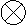 ________________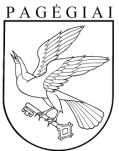 Pagėgių savivaldybės tarybasprendimasDĖL NEpasitikėjimo pagėgių savivaldybės mero pavaduotoja ligita kazlauskiene slapto balsavimo biuletenio pavyzdžio patvirtinimo2020 m. vasario 6 d. Nr. T-24PagėgiaiNEPASITIKIUPASITIKIU